КОСМИЧЕСКАЯ ОДИССЕЯ.К годовщине Дня Космонавтики для учащихся 4 и 6 классов была проведена космическая игра. 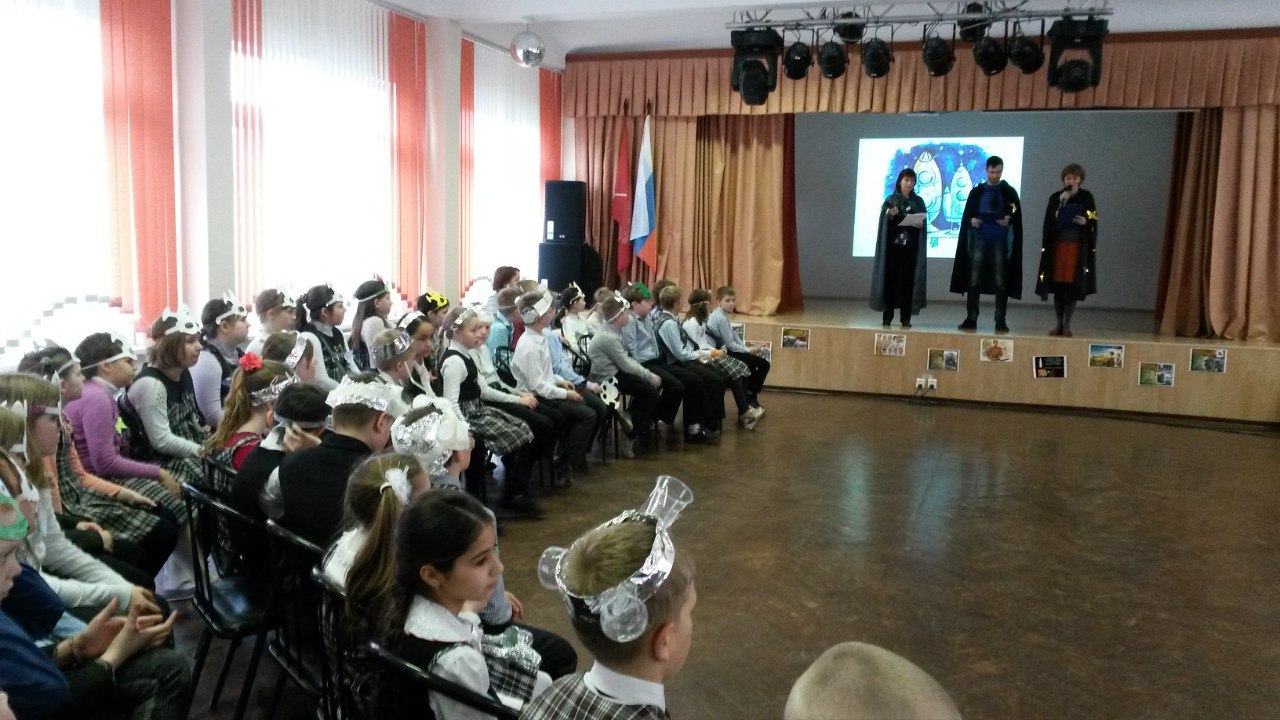 Организаторы постарались поделиться с ребятами интересными фактами о космосе, рассказать об истории создания космических кораблей и скафандров. Однако космос – это не только высокие технологии, но и находчивость и изобретательность.   Поэтому во время игры ребятам предлагались креативные задания и эксперименты:  создание  макета  космического корабля, придумывание  наряда  космического пришельца, рисование портрета инопланетянина и создание языка жестов.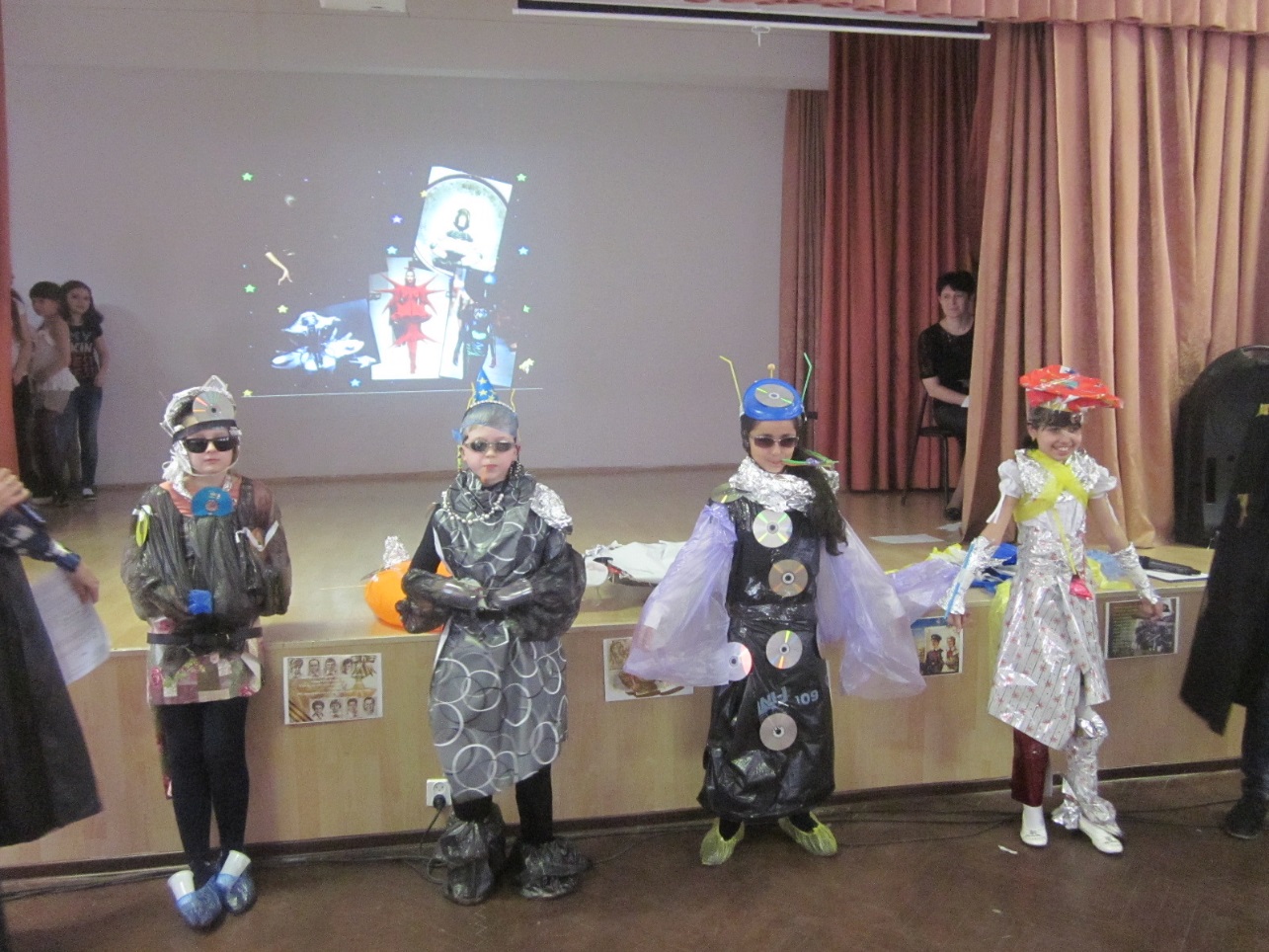 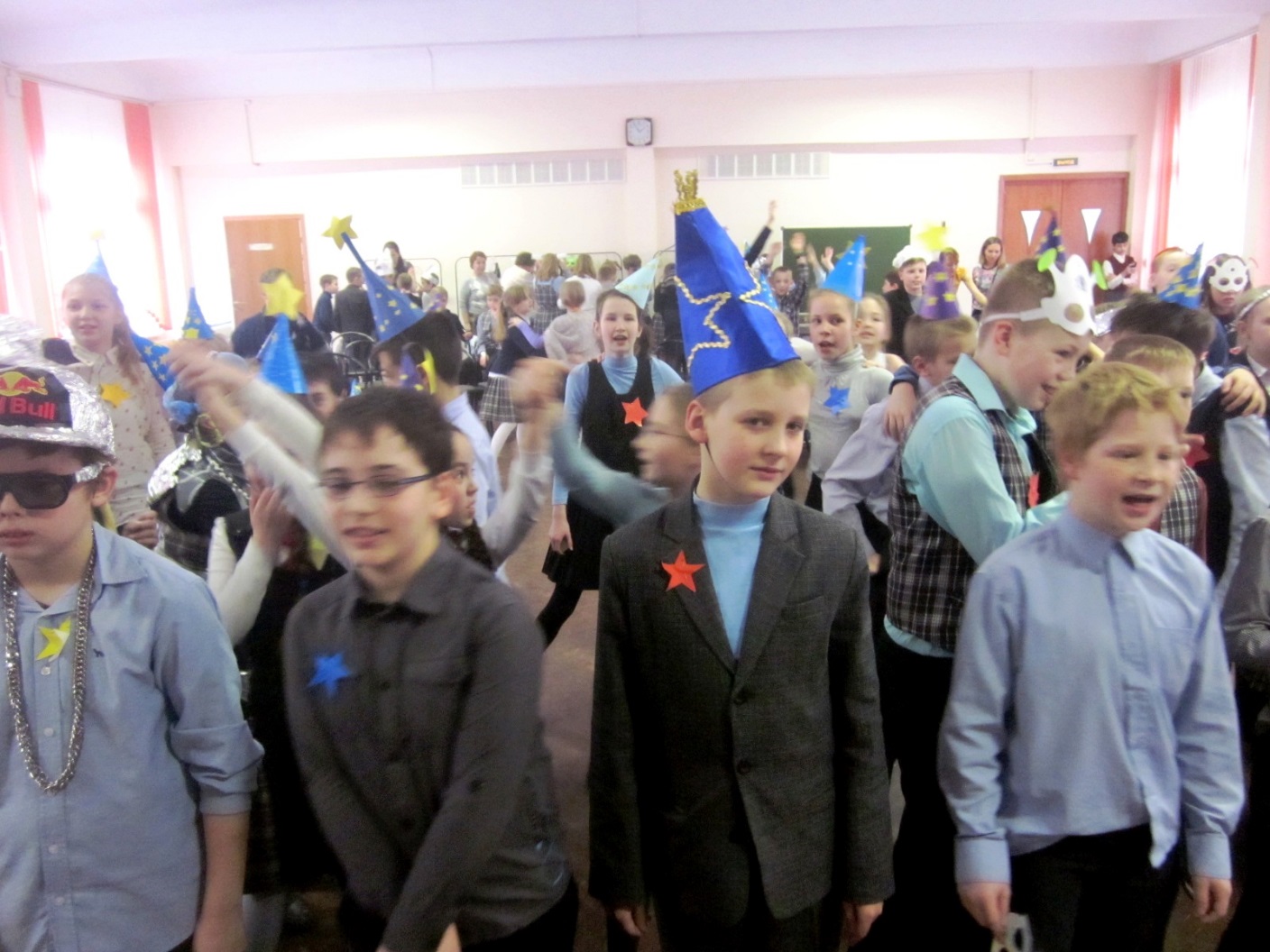 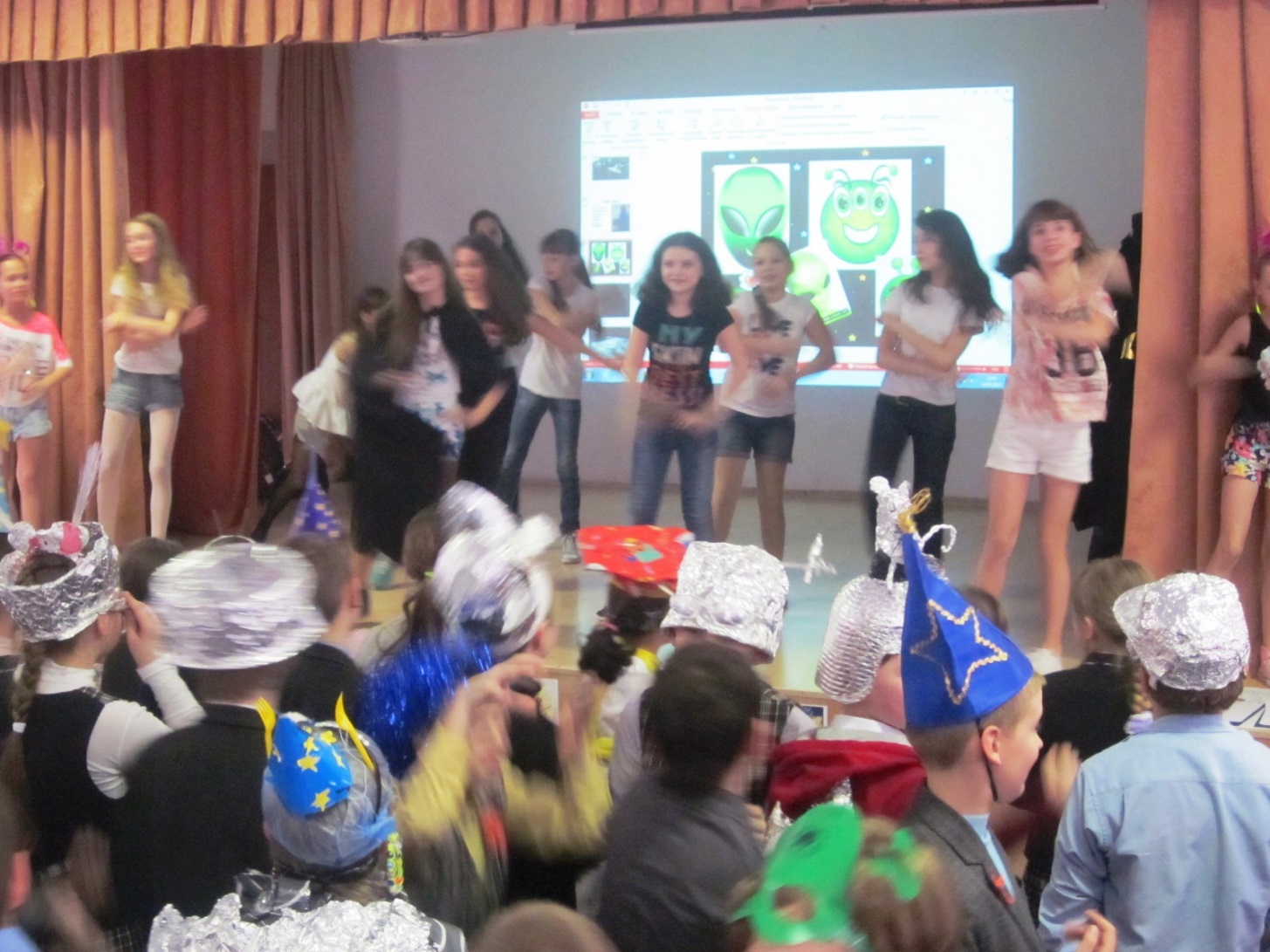 Игра получилась интересной и познавательной. Хотелось бы сделать подобные игры ежегодной традицией лицея.